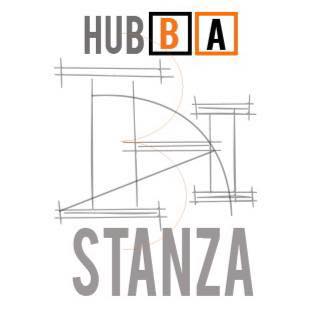 FOTOGRAFIA: ALL’HUBBASTANZA SI SVELA UNA MILANO SEGRETALo spazio di Via Mac Mahon ospita la personale “Somewhere in Milan”, mostra “interattiva” della fotografa Elisabetta PinaMilano, 16 gennaio 2019 – Si è meritata il primo posto nell’indagine 2018 per la vivibilità delle province italiane: un risultato che ha sorpreso, perché, in barba alle classifiche, Milano continua a essere spesso identificata come città operosa (anche troppo) ma grigia, tetra e priva di grandi attrattive estetiche. Elisabetta Pina, giornalista e fotografa, si sta impegnando ormai da tempo a sfatare questo giudizio frequente e ingeneroso, immortalando una Milano segreta e fascinosa in una serie di scatti di grande impatto: parte dei quali saranno protagonisti, dal 25 gennaio al 1 febbraio, della mostra Somewhere in Milan, in programma presso lo spazio Hubbastanza di Via Mac Mahon.Qui saranno esposte una trentina di immagini, per la maggior parte a colori: fotografie che prendono le distanze, in tutti i sensi, dal “luogo comune” riportando l’attenzione su scorci e dettagli vivi della città. Non solo vedute panoramiche, dunque, ma anche e soprattutto insegne, saracinesche, simboli pop, muri, graffiti, androni: frammenti che rischiano di passare inosservati, ma che raccontano della città molto di più di quanto non possano fare inquadrature prevedibili e un po’ calligrafiche.Le opere in mostra all’Hubbastanza fanno parte del progetto condiviso su Facebook e Instagram #milanononfaschifo, che Elisabetta Pina ha ideato e lanciato ormai oltre tre anni fa: un’idea che prende le mosse dalla consapevolezza dell’evoluzione e dall’aspetto sempre più social della fotografia e che mira a catturare le innumerevoli facce di Milano, da quelle più romantiche e mistiche a quelle più dure, selvagge e underground.Il concetto di condivisione verrà concretamente riproposto anche in occasione della mostra, che è stata pensata come “interattiva”: le foto esposte, infatti, non avranno didascalia, e il pubblico, armato per l’occasione di pennarelli, pennelli e carta, sarà chiamato a indovinare dove si trovano gli scorci che vi appaiono, e a partecipare attivamente con interventi e commenti, scritti o disegnati.Le opere di Elisabetta Pina saranno divise in tre sezioni. Somewhere in Milan, che dà il nome alla mostra, comprende foto scattate in diversi quartieri milanesi; Somewhere in Mac Mahon è un omaggio alla via in cui si trova lo spazio Hubbastanza, cuore di un quartiere appena defilato dal centro, ancora a misura d’uomo ma mai come negli ultimi anni vivo e animato da un grande fermento sociale e culturale. L’ultima sezione sarà infine dedicata alla Street Art, di cui l’autrice è grande esperta e appassionata: una forma di espressione potente, accessibile, che forse come nessun’altra sa riflettere gli umori e i mutamenti che si respirano in una città e che, soprattutto a partire dalla fine degli anni Novanta, ha trasformato Milano in un museo a cielo aperto.La mostra Somewhere in Milan verrà inaugurata venerdì 25 gennaio, e sarà visitabile gratuitamente sia nel giorno dell’inaugurazione dalle 18:30 - 21:00, sia venerdì 1 febbraio, sempre a partire dalle ore 18:30 fino alle 21:00. L’accredito si effettua tramite e-mail scrivendo ad hubbastanza@gmail.com.Per informazioni:Francesca SolariUfficio Stampa HubbastanzaCell: 333 3309031www.hubbastanza.com